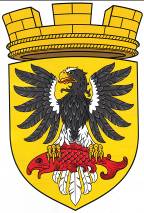                        Р О С С И Й С К А Я   Ф Е Д Е Р А Ц И ЯКАМЧАТСКИЙ КРАЙП О С Т А Н О В Л Е Н И ЕГЛАВЫ ЕЛИЗОВСКОГО ГОРОДСКОГО ПОСЕЛЕНИЯот  «20» января 2015   № 02                                                                                             г. ЕлизовоО    назначении     публичных     слушаний      повопросу      предоставления       разрешения      наусловно разрешенный вид использования «индивидуальные жилые дома» формируемому земельному участку по ул. Кроноцкая, д. 2,                            г. ЕлизовоРассмотрев заключение Комиссии по подготовке проекта Правил землепользования и застройки Елизовского городского поселения от 29.12.2014 года, в соответствии со ст. 39 Градостроительного кодекса РФ, ст. 28 Федерального закона от 06.10.2003 г. № 131-ФЗ                  «Об общих принципах организации местного самоуправления в Российской Федерации»,         ст. 16 Устава Елизовского городского поселения, ст. 45 Правил землепользования и застройки Елизовского городского поселения, принятых Решением Собрания депутатов Елизовского городского поселения от 07.09.2011 г. № 126, согласно заявлению                   Лазаревой Л.С.ПОСТАНОВЛЯЮ:         1. Назначить публичные слушания по вопросу предоставления разрешения на условно разрешенный вид использования «индивидуальные жилые дома» формируемому земельному участку, ориентировочной площадью 2000 кв.м., расположенному по                          ул. Кроноцкая, д. 2, г. Елизово, на 05 февраля 2015 года в 16 часов 15 минут. Местом проведения публичных слушаний определить зал заседаний Собрания депутатов Елизовского городского поселения, расположенный по адресу: г. Елизово, ул. Виталия Кручины, д. 19 а.  2. Свои предложения и замечания, касающиеся указанного вопроса, жители                          г. Елизово могут представить до 04.02.2015 года в Комиссию по подготовке проекта Правил землепользования и застройки Елизовского городского поселения по адресу:                                г. Елизово, ул. Виталия Кручины, д. 20, каб. 23, тел./факс 7-30-16.3. Управлению делами администрации Елизовского городского поселения опубликовать настоящее постановление в средствах массовой информации и (или) разместить на официальном сайте администрации Елизовского городского поселения в сети «Интернет».4. Контроль за исполнением настоящего постановления возложить на                               руководителя Управления архитектуры и градостроительства администрации Елизовского городского поселения  О.Ю. Мороз.5. Настоящее постановление вступает в силу с момента его опубликования (обнародования). Глава Елизовского городского поселения -                                                     Председатель Собрания депутатов Елизовского городского поселения                                                                 А.А. Шергальдин